Legend About Radegast Long time ago ruled prince Radoch I .He built a temple for god Radegast .He has got two sons- Radoch II. and Bludoch . Older brother was successor  of prince and smaller brother was Priest in Temple. Radoch married a woman but god Radegast loved this woman too. Her name was Kněhyně .  Radoch II. Every year went to conquer new territory .  once  Radoch II. went to battle with his sons but his sons died in the battle field .  When Radoch came to home  his wife was sad because her sons died . She was angry because her husband   was happy   his sons died .  His wife left him .  She came  to Radegast  and she had a wish.Her wish was   fulfil. Kněhyně and her daughters was Transformed to river. People think that god Radegast live in mountain Radhošt. 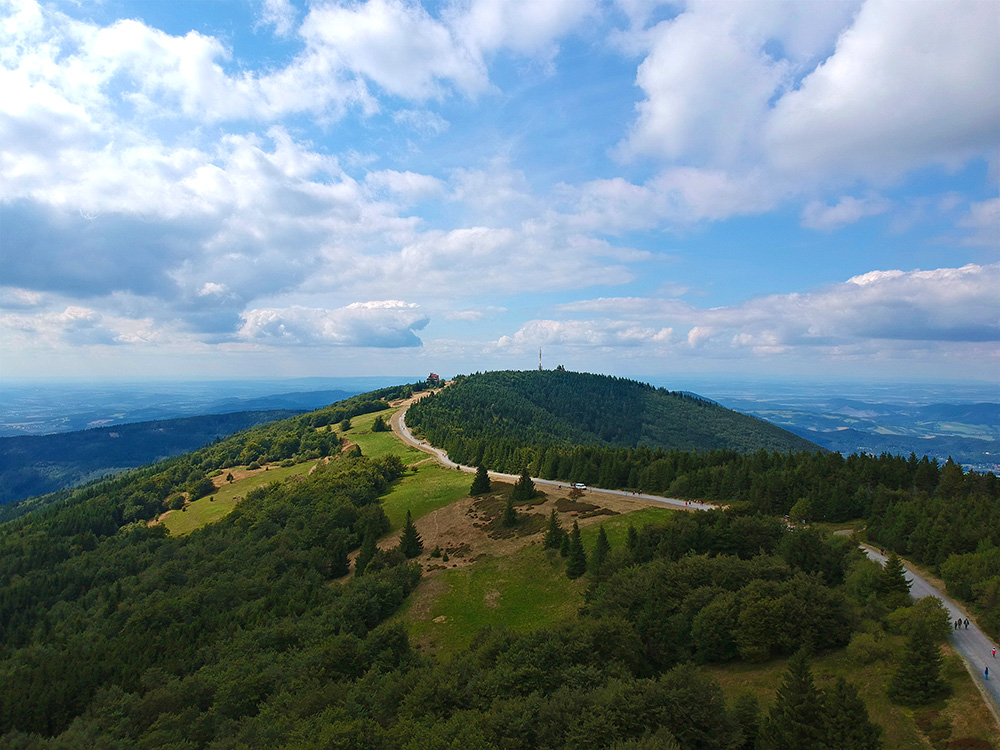 Mountain Radhošť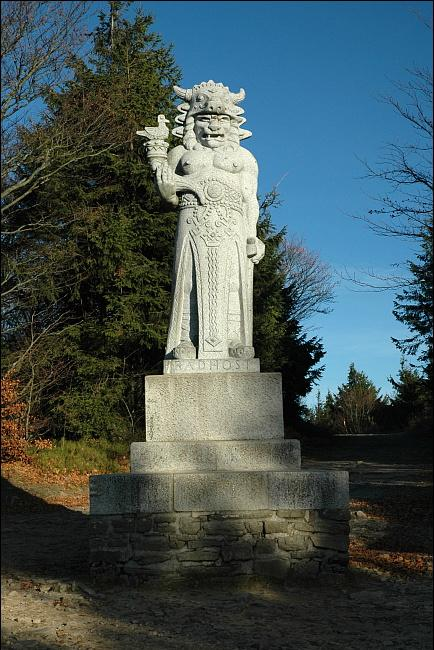 Statue of god Radegast on mountain Radhošť This legend came from Beskyd mountains .